Fecha:      1. Programa al que solicita ser admitido(A)*2. Datos personales3. Domicilio4. Estudios previos5. Idiomas6. Áreas de Interés (marcar una, dos o las tres) *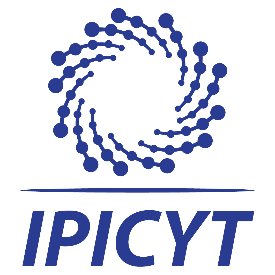 Solicitud de Admisión al PosgradoAspirantes Nacionales Coordinación AcadémicaDivisión de Biología MolecularMaestríaDoctoradoNombre(s)*Nombre(s)*Apellido paterno*		Apellido materno*		Apellido materno*Fecha de nacimiento*Nacionalidad*Nacionalidad*Nacionalidad*Sexo* Hombre      MujerCalle y Número*Calle y Número*Calle y Número*Calle y Número*Colonia*Colonia*Colonia*Código postal*Ciudad*Ciudad*Ciudad*Estado*Teléfono*FaxE-mail*E-mail*LADA (     )     LADA (     )     Datos de Contacto para enlace remoto (videoconferencia, Hangouts o Skype)*Datos de Contacto para enlace remoto (videoconferencia, Hangouts o Skype)*Datos de Contacto para enlace remoto (videoconferencia, Hangouts o Skype)*Datos de Contacto para enlace remoto (videoconferencia, Hangouts o Skype)*NivelNombre del programaInstituciónPromedioFecha de graduaciónLicenciatura*Maestría*DoctoradoIdiomaHabla (%)Lee (%)Escribe (%)Inglés*FrancésAlemánOtro (especifique)PuntajeFecha de presentaciónComprobante TOEFLAgrobiologíaBiomedicinaBiotecnología